Publicado en Barcelona el 10/07/2024 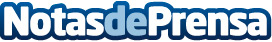 EzeeTabs: Cada español consume 22,7 kg de plástico de un solo uso al añoLos envases de plástico en productos de limpieza son un problema importante (representa el 80% de los envases). Las tasas de reciclaje son bajas (58% en 2020), por la dificultad de reciclar algunos tipos de plástico y la falta de conciencia ciudadana. Si bien se han implementado leyes y planes para reducir el consumo (50% menos para 2030) y mejorar el reciclaje. EzeeTabs ha lanzado una gama de productos de limpieza en tabletas solubles en agua y 100% biodegradables
Datos de contacto:MontseEzeeTabs667242368Nota de prensa publicada en: https://www.notasdeprensa.es/ezeetabs-cada-espanol-consume-227-kg-de Categorias: Nacional Cataluña Ecología Consumo Sostenibilidad http://www.notasdeprensa.es